Методы патриотического воспитания дошкольников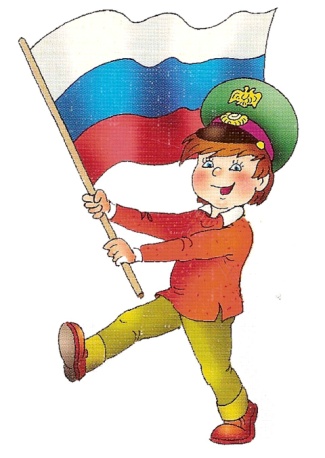 Методы воспитания - это общественно обусловленные пути и способы педагогически целесообразного взаимодействия между взрослыми и детьми, способствующие организации детской жизни, деятельности, отношений, общения, стимулирующие их активность и регулирующие поведение. С помощью методов воспитания корректируется поведение детей, формируются качества личности, обогащается опыт их деятельности, общения и отношений.В педагогике существует много подходов к классификации методов воспитания. Мы выбрали классификацию методов, в основу которой положен деятельностный подход к процессу воспитания.Выбор методов патриотического воспитания зависит:от цели воспитания;ведущего типа деятельности;содержания и закономерностей воспитания;конкретных задач и условий их решения;возрастных, индивидуальных и половых особенностей воспитанников; воспитанности, мотивации поведения;условиями, определяющими успешное применение методов воспитания, выступают индивидуальные особенности воспитателя как личности, уровень его профессиональной компетентности.К настоящему времени накоплен обширный научный фонд, раскрывающий сущность и закономерности функционирования методов воспитания. Их классификация помогает выявить общее и особенное, существенное и случайное, теоретическое и практическое и тем самым способствует целесообразному и более эффективному их использованию. Методы воспитания используются в единстве, во взаимосвязи и в зависимости от ситуации одни методы переходят в другие.Общие методы духовно-нравственного и патриотического воспитания детей, применяемые воспитателями в работе с дошкольниками в современном детском саду. Все методы подразделяются на три группы.Первая группа - методы формирования сознания личности. Эти методы направлены на обогащение и развитие сознания детей знаниями об окружающей действительности, о прекрасном в природе и обществе, о нравственных правилах поведения, о труде взрослых. С помощью этой группы методов у детей формируется система понятий, взгляды, убеждения.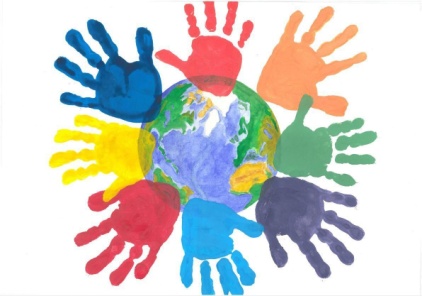 Главным инструментом здесь является слово. С помощью словесного воздействия на ребенка стимулируется его внутренняя сфера, и он сам постепенно учится высказывать свое мнение о том или ином поступке и т.п. Данная группа методов способствует также развитию самоанализа, а в конечном итоге приводит к самовоспитанию.В дошкольных образовательных учреждениях особое место отводится рассказу.Рассказ - небольшое по объему связное изложение событий (в повествовательной или описательной форме), содержащих иллюстрацию или анализ тех или иных нравственных понятий и оценок. С помощью рассказа воспитанники получают знания о нравственных поступках, о правилах поведения в обществе, учатся отличать хорошее от плохого. В процессе рассказа воспитатель учит детей определенному отношению к героям повествования, раскрывает детям понятие положительного поступка, показывает, каким героям и их качествам можно подражать. Рассказ дает возможность с новых позиций рассматривать свое личное поведение и поведение сверстников.Для детей младшей группы для рассказа подбираются в основном сказочные герои, и при этом их должно быть не больше двух-трех, так как большее количество героев в рассказе дети воспринимают с трудом. Для детей средней и старшей групп рекомендуются более сложные рассказы. Дети этих возрастных групп уже способны частично анализировать рассказ и делать некоторые выводы.Разъяснение как метод патриотического воспитания постоянно используется в работе с детьми дошкольного возраста. Это связано с тем, что дети имеют небольшой жизненный опыт и не всегда знают, как и в какой ситуации надо поступать. Дошкольники осваивают опыт нравственного поведения, общения со сверстниками и взрослыми и поэтому естественно нуждаются в разъяснении правил поведения, определенных требований, в частности необходимости выполнения режимных моментов.Самое главное при использовании метода разъяснения - не превращать его в нотацию. Беседа - это метод, связанный с диалогом. Диалог может вестись с одним воспитанником, с несколькими или фронтально, с небольшой группой детей. Лучше всего беседу проводить с подгруппами (5-8 человек), так как в этом случае все дети могут принимать участие в диалоге.Беседа - это привлечение самих воспитанников к формированию у них определенных суждений, оценок. По своему содержанию беседа может затрагивать явления общественной жизни.Метод примера - метод формирования сознания человека, заключающийся в том, чтобы на конкретных убедительных образцах проиллюстрировать личностный идеал и предъявить образец готовой программы поведения и деятельности. Данный метод построен на склонности детей к подражанию. Особую роль в воспитании детей играет пример самого воспитателя. Дети любят говорить о нем постоянно и, причем, только самое хорошее, а еще больше повторять вслед за воспитателем. Воспитатель - пример для ребенка во всех случаях жизни.Вторая группа - методы организации деятельности и формирования опыта общественного поведения. Ребенок осваивает окружающую действительность, познает мир в процессе разнообразной деятельности. Деятельность в природной и социальной среде - непременное условие развития и воспитания личности.Наиболее часто используется метод приучения, который направлен на выполнение детьми определенных действий в целях превращения их в привычные и необходимые формы поведения. Приучать ребенка правильно вести себя нужно с момента прихода его в младшую группу детского сада. При этом следует соблюдать определенные педагогические условия.Для выполнения необходимых действий с помощью приучения требуется определенное время и неоднократное повторение.Метод приучения органически связан с таким методом, как упражнение. Система упражнений необходима для формирования привычек правильного поведения. Упражнение как метод патриотического воспитания предполагает осознанный подход ребенка к выполнению педагогически оправданных действий. Упражнения связаны с организацией жизни детей, с их разнообразной деятельностью. Именно в деятельности с помощью упражнений дети учатся поступать в соответствии с принятыми в обществе нормами и правилами. С помощью метода упражнений ребенок в специально созданных педагогических ситуациях овладевает опытом общественного поведения.При воспитании детей нельзя обойтись и без такого метода, как метод создания воспитывающих ситуаций. Воспитывающие ситуации специально создаются педагогами, когда необходимо поставить ребенка перед фактом выбора поступка. Правильно подобранные воспитывающие ситуации могут быть одним из необходимых и мощных стимулов развития и воспитания ребенка.Третья группа - методы стимулирования и мотивации деятельности и поведения ребенка. Среди указанных методов в дошкольном образовательном учреждении наиболее употребительны методы: поощрение и наказание.Поощрение - стимулирование положительных проявлений личности с помощью высокой оценки ее поступков, порождение чувства удовольствия и радости от сознания признания усилий и стараний личности. При поощрении дети испытывают гордость, удовлетворение, уверенность в правильном поведении и поступке. Переживая удовлетворение, своим поведением ребенок внутренне готов к повторению хороших поступков. Поощрение выражается в виде похвалы, одобрения со стороны воспитателя. Особенно необходимы одобрение, похвала при проведении учебного занятия. Однако следует постоянно следить за тем, как дети реагируют на поощрение, - ждут подарков, начинают зазнаваться и т.д. При использовании данного метода воспитателю важно знать индивидуальные особенности детей.Наказание принято считать дополнительным методом воспитания. Наказание - это торможение негативных проявлений личности с помощью отрицательной оценки ее поступков, порождение чувства вины и раскаяния. Данный метод направлен на корректирование поведения ребенка. Он должен вызывать у ребенка желание не поступать плохо, формировать умение оценивать свое поведение. Главное - он не должен вызывать у ребенка страдания, отрицательных эмоций.Необходимо сказать о том, что в дошкольном возрасте одним из ведущих методов воспитания является игровой метод, так как основной вид деятельности детей - это игра.В основу воспитательного процесса берутся не отдельные методы, а их система. Эта система методов постоянно изменяется, варьируется в зависимости от возраста детей, уровня их развития и воспитанности. Методы воспитания используются в единстве, во взаимосвязи. Невозможно, например, использовать метод поощрения, не применяя метод убеждения (разъяснение, беседы).В педагогической науке совместно с понятием «методы воспитания» употребляются такие понятия, как «прием» и «средства» воспитания.Прием - это частное проявление того или другого метода воспитания. Он «носит» по отношению к методу подчиненный характер.В работе с детьми необходимо использовать такие приемы как рисование генеалогического древа, составление семейных альбомов с записью рассказов детей о родственниках, их участии в жизни страны, проведение игр, праздничных гуляний, обрядов и др.Также неразрывно с методами патриотического воспитания связаны средства. Под средствами патриотического воспитания следует понимать все, что может использоваться в воспитательном процессе: предметы, технические средства, разнообразные виды деятельности, национальная одежда, средства информации, игрушки, наглядные пособия и др.Выбор методов патриотического воспитания всегда причинно обусловлен, он зависит от целей и задач воспитания, содержания воспитания, возрастных и индивидуальных особенностей детей, условий организации воспитания и уровня педагогической квалификации педагога дошкольного образовательного учреждения.